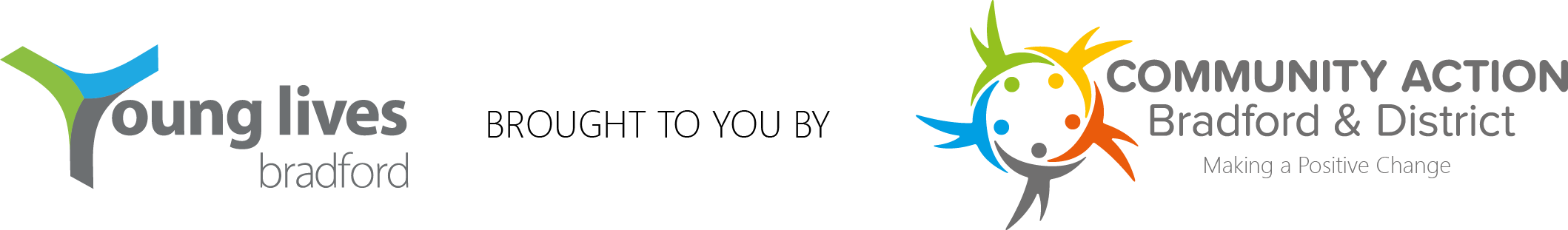 Young Lives - Strategic Update November 2018Children’s services: OfstedOfsted have published the report of their recent inspection of Bradford’s children’s services. The headline finding is that two areas of inspection have been judged as “requires improvement” and one as “inadequate”. However Young Lives would advocate reading the whole report to understand the full picture. Kersten England has sent a letter to partners in response to the report. It outlines what the council will do next and what the next steps in the Ofsted process are.  The report notes that there have been particular challenges in recruiting and retaining social workers and that this will be a priority for the Council to address. It is clear from Discussions with Children’s services colleagues that their priority over the next few months will be working with the DfE to develop and work to an improvement plan to address concerns identified in the report. The VCS Safeguarding steering group on 30 November 9.30-11.30 at Brathay Trust will look at the report and any implications coming from it. If you wish to attend please email younglivesbradford@cabad.org.uk Prevention and Early HelpWorkforce PassportThe Workforce passport / Portfolio is now live and will be accessible to partners to use. It gives an overview of knowledge and skills for 0-19 keyworkers and provides access to training courses and resources to help address skills gaps. This could be useful for organisations to use for discussions about skills with their workers and as a route to access resources and training. Add linkOutcomes framework An electronic dashboard has been developed to show the progress against the outcome framework and to show progress. Following feedback from a number of partners, some changes will be made to how the data is displayed and flagged. This framework and dashboard will be intended to be a discussion point for local area leadership teams. NewsletterThe latest newsletter provides an update on the changes and gives the names of the keyworker and prevention seniors. For area leads see the September newsletter. Building Connections and Collaborative Approaches to Supporting FamiliesWorkshops are being held across the District to provide an opportunity for the new area based Family Hub service staff, local family support practitioners, partners and voluntary sector representatives, who are involved in supporting local families to meet and learn more about each other. The sessions will take place in November in the four Family Hub areas:EAST - 19 November, 09.30 – 12.30pm at Park Lane Neighbourhood Centre - Park Lane, Bradford BD5 0LN. Book now: Book now.SOUTH - 19 November, 1.30 – 4.30pm at Richard Dunn Sports Centre, Rooley Avenue, Bradford, BD6 1EZ. Book now.KEIGHLEY & SHIPLEY - 27 November, 09.30 – 12.30pm at Keighley College, Bradford Road, Keighley, BD21 4HQ. Book now.WEST - 30 November, 09.30-12.30pm at Manningham Mills Community Centre, Silk Hall, The Silk Warehouse, Lillycroft Road, BD9 5BD Book now.See also Flyer with details. For more information contact: anna.frater@bradford.gov.uk / 01274 431498 Public Forum for Education: City of Research - Tackling Barriers to Learning’The focus of the next Public Forum for Education will be on how Bradford is using its status as the City of Research to tackle barriers to learning and improve social mobility. The event will be held on Wednesday 28th November  (4.30 - 6.30pm, buffet and registration from 4.00pm) in the Hockney Bradford is looking to use research and evidence to inform decision making and to make a difference to children’s lives. This is a chance to influence this approach but also to learn about new developments. More information (and papers from previous meetings). First Ever Baby Week Bradford!Don’t forget it’s Bradford’s first ever baby week coming up from 19-24 November 2018.  Better Start Bradford has teamed up with a host of local partners from the voluntary & community and public sectors to dedicate a whole week to celebrate babies! over 40 events and activities for babies and families and those working with them. Download full programme at www.babyweekbradford.org (some events require pre-booking - see programme for details).Education Covenant ProspectusThe latest version of the education covenant prospectus outlines free services that are available to schools or young people. Although aimed at schools much of the information will be of relevance and interest to those that work with children and young people outside a school setting. Many of these activities are provided by VCS organisations. If you run something that you think should be in the guide email educationcovenant@bradford.gov.uk and it will be included in the next update (likely to be Feb/March 2019). The education covenant team also have regular contact with schools, so making them aware of your provision could potentially help build relationships and partnerships with schools. Not sure what the education covenant is? – find out more.SEND PartnershipThe Send and Behaviour partnership is reorganising to be the SEND strategic partnership with a greater focus on addressing challenges in the system and ensuring the SEND reforms are embedded. There will be four workstreams focussing on: Co-production and engagementPreparation for adulthoodIntegrated assessment and service deliveryJoint commissioningFollowing the consultation on the draft SEND strategy New iterations of the SEND strategy will be developed with a broader focus, balancing health and education more evenly. Sport England - Local Delivery Partnership Sport England’s local delivery pilot is focussing on the North of the city and focussing on getting children aged 5-14 active. Plan is still in development and there won’t be a clearly agreed sum of money, at least initially.  http://www.activebradford.com/bradford-to-receive-a-share-of-100m-to-boost-childrens-physical-activity/ Opportunity Areas – Essential life skills It is looking like there will be commissioning of essential life skills activity with a focus on young people attending Special Schools or Pupil Referral Units. Young Lives Bradford has argued that this should also include those attending alternative provision. There will also be grants available to young people to run their own essential life skills activities. These would be routed through organisations. Young Lives Bradford has suggested that there is some financial support available to organisations that support young people to do this. It would be expected that further details become available before or after Christmas. 